opracowała: p.  M. Kaliszuk kl VII, VIII S.P.S. u.z.przedmioty – Zajęcia rozwijające komunikowanie się.27.05.2020r. i  28.05.2020r.Temat: Jakie zwierzęta żyją na łące?	Jakie rośliny rosną na łące na łące?Drodzy Rodzice, Kochani UczniowieBardzo proszę o przeczytanie tekstu i pytań dziecku. Dzieci czytające czytają samodzielnie.Proszę odpowiedz na pytania  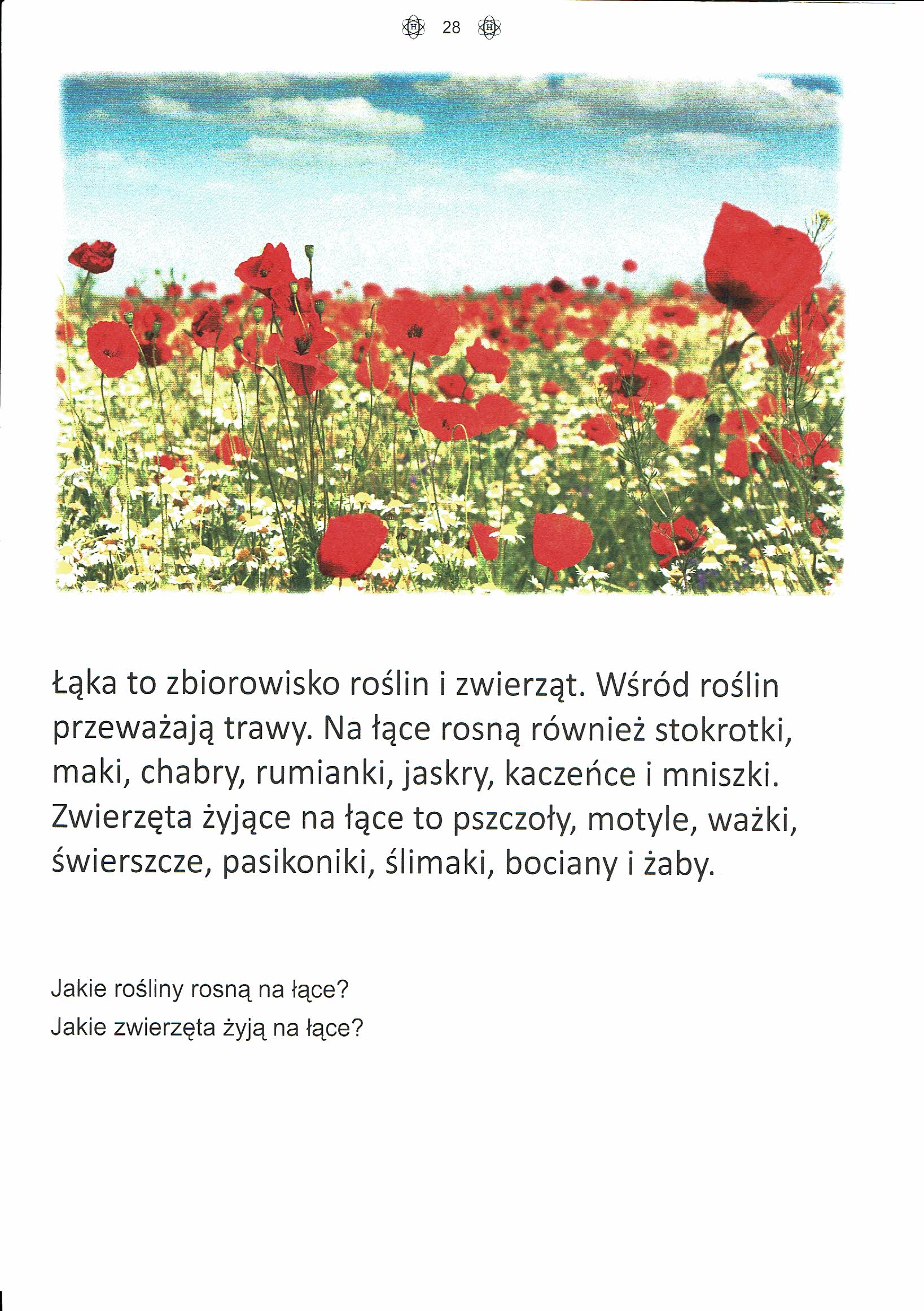 